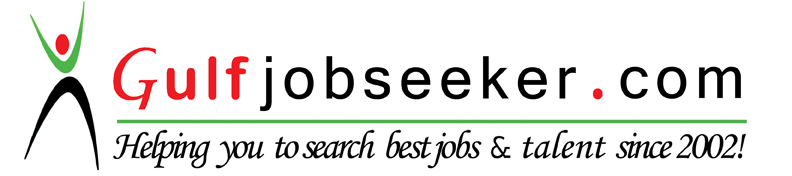 Contact HR Consultant for CV No: 341143E-mail: response@gulfjobseekers.comWebsite: http://www.gulfjobseeker.com/employer/cvdatabasepaid.php OBJECTIVE& VISION:Always on a lookout for a positive & bigger outlook to utilize my passion and desire, to commit myself to the improvisation and upbringing of the firm which I work, and to ensure implementation of the best technologies available  a committed learner.EXPERIENCEMalayala Manorama News Paper  Circulations promoter, 2002 to 2006Impresario Event Management Cochin, 2006 to 2011Make My Day Event Management, Cochin, 2011 to 2014 FWD Media Event Production And Execution Head. Kerala - Last 3 Year Presently In QatarSUMMARY OF SKILLSPreparation of detailed business plan Develop new concepts & innovative ideas Identification of new opportunities by analyzing business needs. Build referral and lead generation network Coordinating with the Event Operations & Production department Forecast long and short-range market potential Regular reporting to the Department Head Analysis on Current market conditions and competitor information Monitoring venue arrangements Setting up of infrastructure as per the client requirement, Pre event manpower requirement planning Discuss with the vendor; Directing the vendors on the basis of requirement Negotiating with the vendors, coordinating the production team. Reporting the progress of the work to the management Ability to work under pressure and deadline Experience in product costing, sourcing for new product opportunity EDUCATIONAL QUALIFICATION:1996 		SSLC LANGUAGE PROFICIENCY:MALAYALAM         - Native tongue.ENGLISH		- near native fluencyHINDI			- near native fluencyTAMIL		- near native fluencyOTHER ACTIVITIES:Cadet of national Cadet Corps.Cadet of Scout.Members of School Cultural Club.Volunteer for School Youth Festival.HOBBIES:BrowsingReading BooksTravelingListening Music EXTRA CURRICULAR ACTIVITIES:Playing CricketPlaying footballDECLARATION:I hereby declare that the above information is sure to the best of my knowledge.Custodian of Production stock / elements